 «Зайчик на пальчик»
Программное содержание: Приобщить детей к народной культуре посредством изготовления тряпичной куклы «Зайчик на пальчик»  Учить детей складывать ткань в различных направлениях, фиксировать ее с помощью нити, придавать форму и объем изделию. Материалы и оборудование:Образцы игровых кукол.Материалы для практической работы: заранее заготовленные лоскуты ткани 9х25 см, набивочный материал (вата), красные ниткиЛоскуток истории 
   Куклу «Зайчик на пальчик» делали детям с трех лет, чтобы они имели друга, собеседника. Зайчик одевается на пальчик и всегда рядом с тобой. Эту игрушку раньше родители давали детям, когда уходили из дома, и если становиться скучно или страшно к нему можно обратиться как к другу, поговорить с ним, пожаловаться или просто поиграть. Это и друг и оберег. Дети очень отзывчивы и в любимой игрушке видят родственную душу, открываются и разговаривают как с живым человеком.Словами «заинька», «зай», «зайко» русские люди в разговоре с детьми называли огонь. Связь с огнем обусловлена необыкновенной прыткостью зайца. Есть и загадка про зайца-огня: » Он и бегает, как огонь». Колеблющееся на стене отражение лучей солнца от воды или зеркала называют игрой солнечных зайчиков.В народной памяти сохранились древние представления о солнечном золотом коне — это сказы о солнечных зайчиках-кониках, выпускающих солнышко, зайца отождествляли и с месяцем. В одной детской народной песенке он так и именуется — заяц-месяц:Практическая часть.Изготовление традиционной обрядовой игровой куклы «Зайчик на пальчик».1.Материал, необходимый для работы.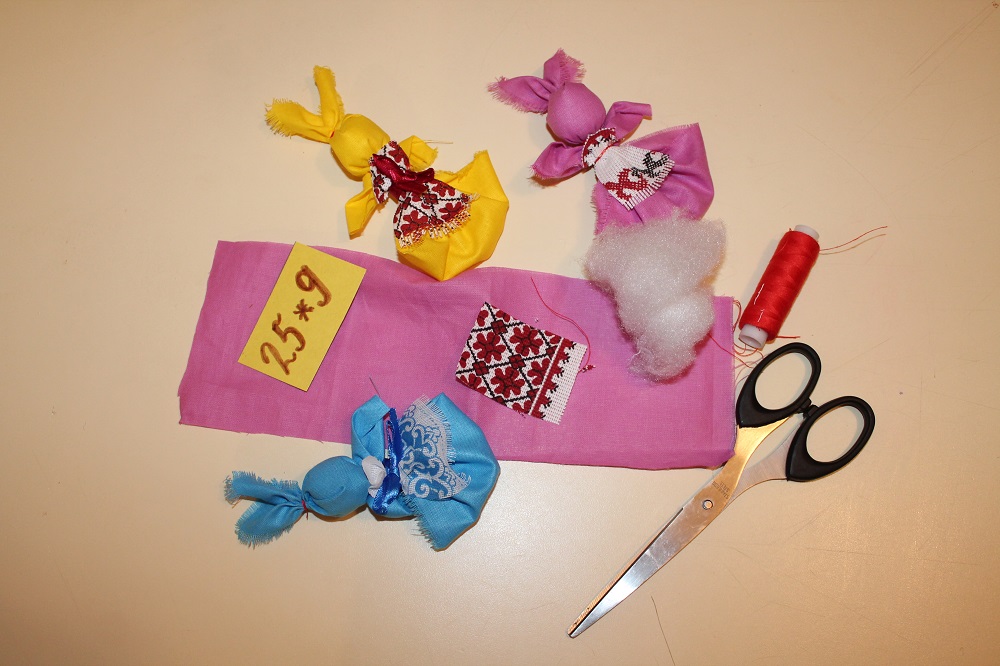 2.Сложить ткань вдоль пополам лицевой стороной наружу. Со стороны сгиба заложить угол ткани внутрь.
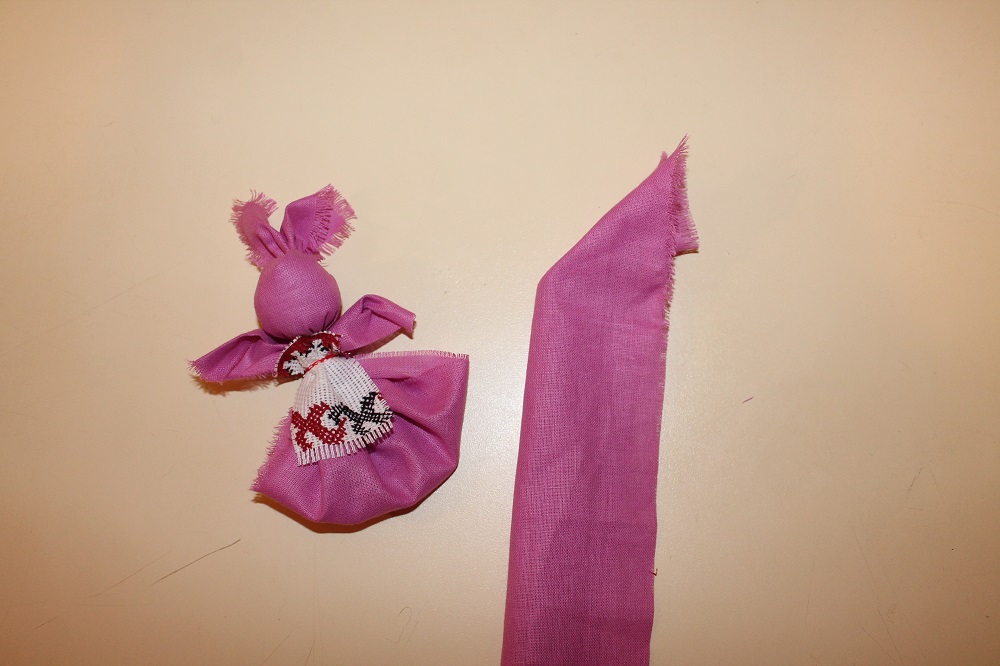 Посередине наклонной линии собрать ткань в пучок и перевязать одним концом нити. Это будут ушки.  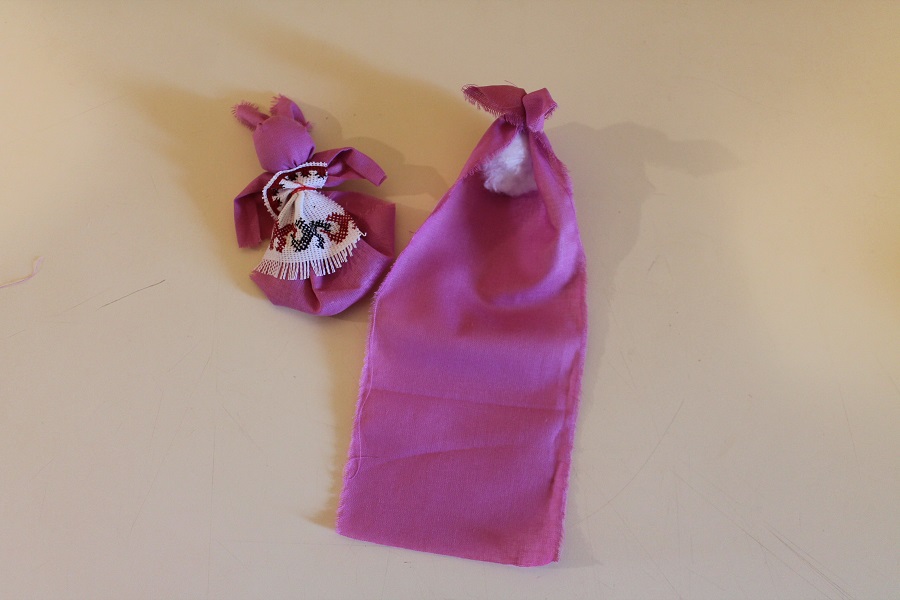 Сформировать головку зайца, заложив набивочный материал ушками. 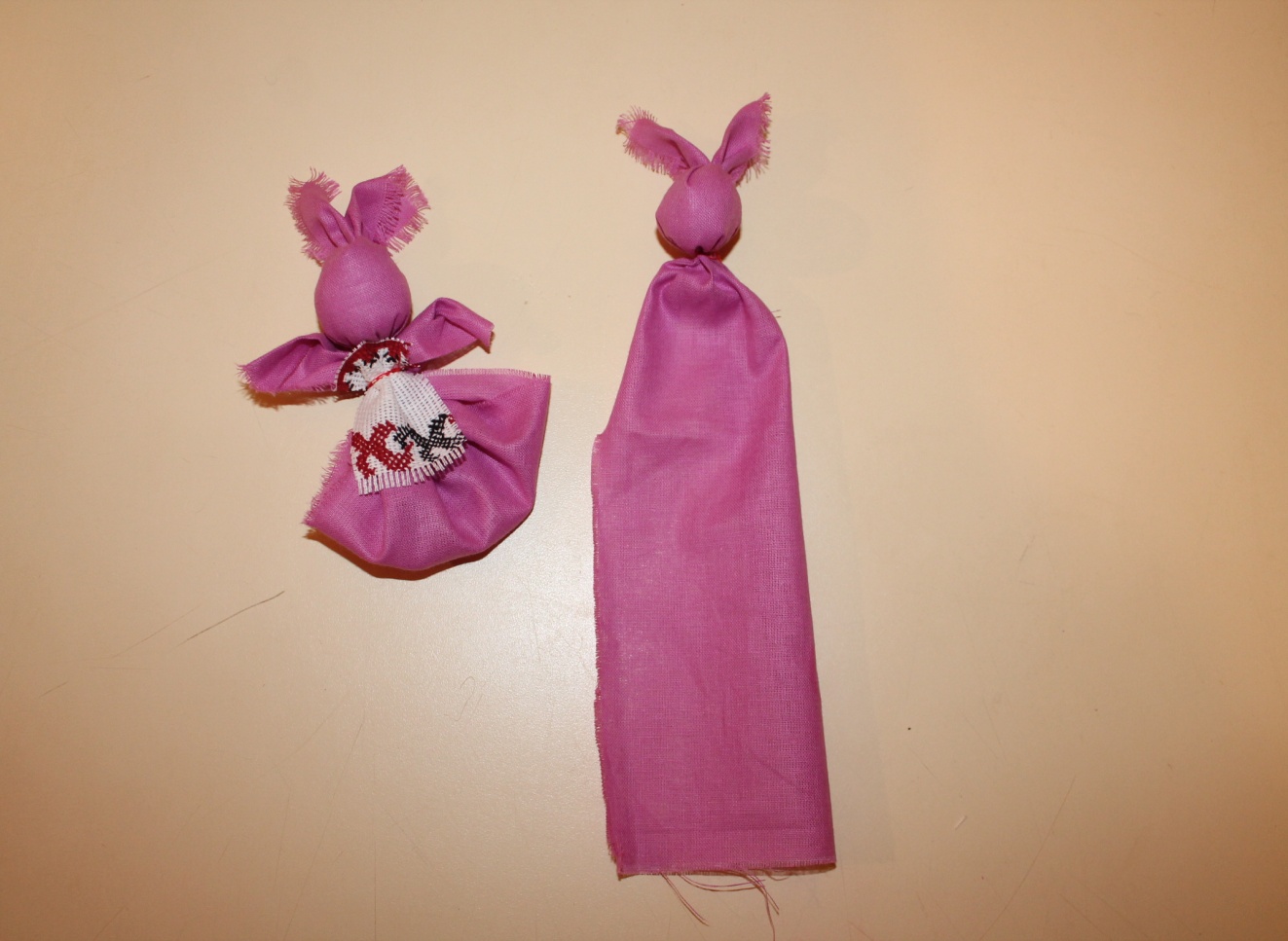 4. Нижний конец ткани скрутить на третью часть длины лоскута. Это будут лапки.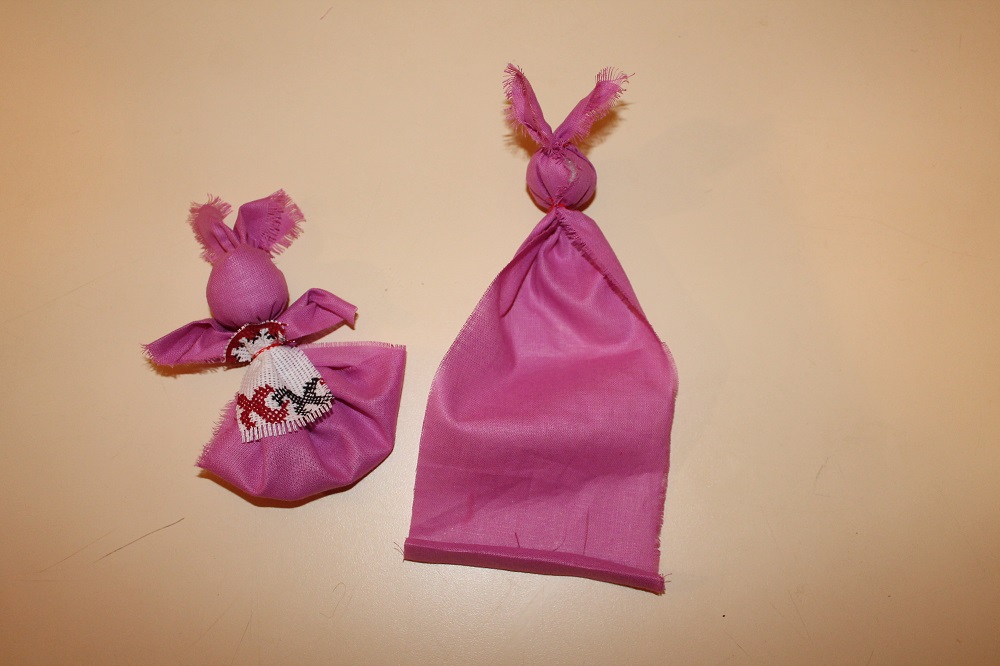      5. С задней части к шее зайчика приложить лапки.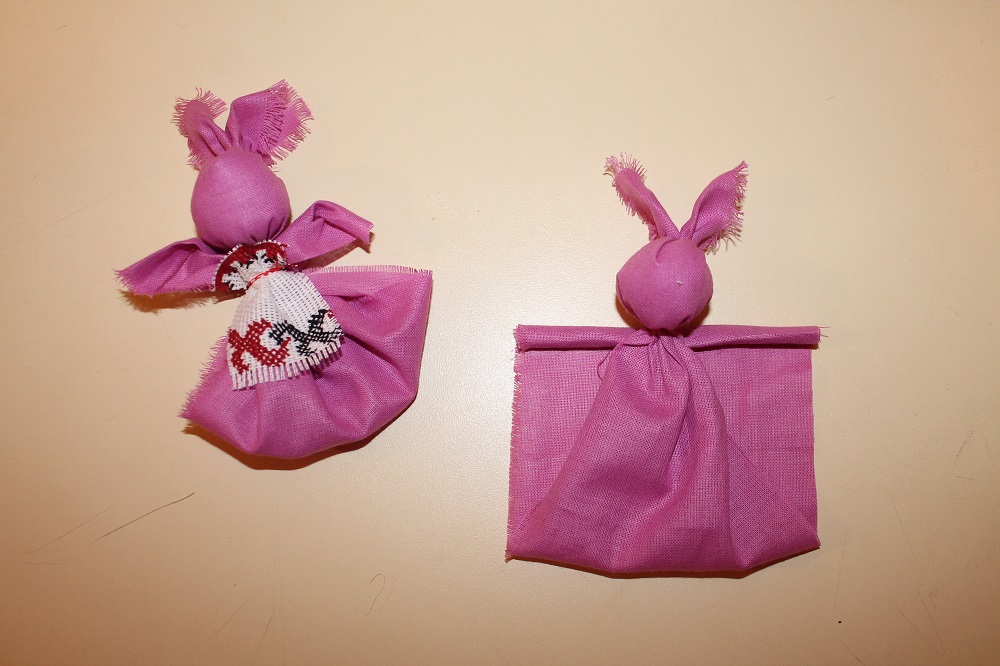 Закрепить нитками ткань к туловищу под лапками. Оставшимся концом нити перевязать туловище зайчика крест-накрест между шеей и талией. Закрепить петлей нитку на шее и обрезать. Украсить.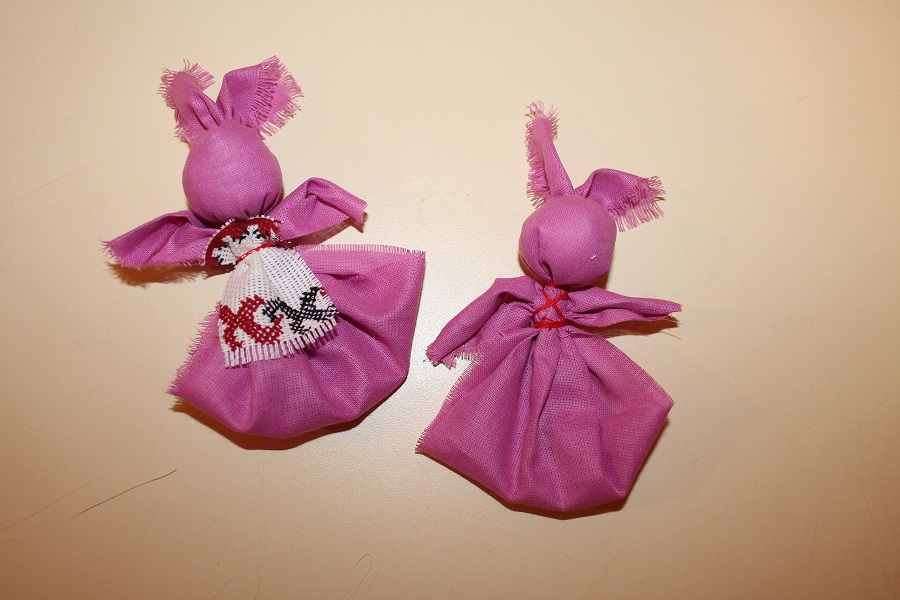 